CМОЛЕНСКАЯ ОБЛАСТЬМОНАСТЫРЩИНСКИЙ РАЙОННЫЙ СОВЕТ ДЕПУТАТОВ ПЯТОГО СОЗЫВАРЕШЕНИЕот 28 декабря 2015 года                                                                                  № 83О  внесении изменений в решение Монастырщинского районного Совета депутатов  №72   от 16.12.2009 года «Об утверждении Схемы территориального планирования Монастырщинского района Смоленской области»В соответствии со статьями 20,21 Градостроительного кодекса Российской Федерации ФЗ-190 от29.12 2004 года, Уставом муниципального образования «Монастырщинский район» Смоленской областиРЕШИЛ:1. Внести в решение Монастырщинского районного Совета  депутатов №72 от 16.12.2009 года « Об утверждении Схемы территориального планирования Монастырщинского района Смоленской области» следующие изменения: 1.1 в части 3 раздел 3.6  «Транспортная инфраструктура» дополнить следующим абзацем: зарезервировать полосу отвода для проведения изыскательских работ, проектирования и строительства автомобильной дороги под проект» Строительство автомобильной дороги «Меридиан» от границы с республикой Беларусь до границы с республикой Казахстан»Протяженность полосы отвода в границах Монастырщинского района Смоленской области составляет 38,7 км, ширина полосы отвода 100 м.Для минимизации пересечений транспортных потоков и для увеличения пропускной способности планируемой дороги предусмотреть:-  размещение дорожной развязки южнее  пгт. Монастырщина Монастырщинского района Смоленской области;Размещение путепровода юго-западнее деревни Лыза Гоголевского сельского поселения Монастырщинского района Смоленской области1.2 в  картографическом материале: согласно приложения  2.  Настоящее решение вступает в силу с момента подписания.Глава   муниципального образования
«Монастырщинский район» Смоленской области	                       А.В. Голуб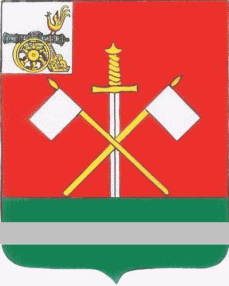 